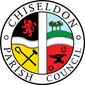 	MINUTES of the PLANNING, TRANSPORT DEVELOPMENT AND HIGHWAYS COMMITTEE MEETINGheld on Thursday 23rd February 2023. 7.30pm The Old Chapel, Butts Road, ChiseldonPresent:  Councillors:, Chris Rawlings, Ian Kearsey (Committee Chairman), Jenny Jefferies, Pauline Barnes, Matt Harris. Clerk Wilkinson, Clerk. 22/123 Approval of apologies givenApologies: None  Non-attendance with no apologies: Cllr Simpson. A proposal was made to approve these apologies given. The proposal was seconded and all Cllrs were in favour.It was noted that Cllr Duke has resigned from the council.22/124. Declarations of Interest.   NonePublic Recess:   No public22/125. Approval of minutes from 26th January 2023.   No changes A proposal was made to approve these minutes as an accurate reflection of the meeting. The proposal was seconded and all Cllrs were in favour.22/126. Action points from previous meeting. Clerk 22/73.  Arrange purchase and installation of solar lights from Procure. PENDING ASSISTANCE FROM SBC AND WARD CLLRSClerk 22/77. Ask SBC if there are any S106 or CIL funds due to arrive. NO REPLY. WILL CHASEClerk 22/114-116. Reply to SBC with planning application decisions. DONE
Clerk 22/119. Reply to SBC ref HGV licence application DONEClerk 22/120. Send recorded letter to contractor. Add agenda item to start the process for tender again. LETTER SENT. ADD TO MARCH AGENDA TO START PROCEDURE. Cllr Rawlings 22/122. Send list of pavements needing attention to Clerk to report to SBC. PENDING.22/127. PLANNING.  Discuss & Vote on S/22/1425. Erection of three barns to provide 42 rooms for use as residential accommodation for travelling film crews. The Old Dairy, Badbury Lane Badbury Swindon SN4 0EUA proposal was made to reply with no objection for this application. The proposal was seconded and all Cllrs were in favour.22/128. PLANNING.  Discuss & Vote on S/HOU/22/1796 Erection of a Car Port. Rosslyn, 5 New Road Chiseldon Swindon SN4 0LX.  A proposal was made to reply with no objection for this application.  The proposal was seconded and all Cllrs were in favour.22/129. PLANNING.  Discuss & Vote on S/23/0139. Demolition of the pavilions, change of use of offices and ancillary buildings to 25no. apartments/ dwellings, erection of 52no. dwellings, construction of new access and associated works without compliance without compliance with Condition 14 (Closure of Access) of previous permission S/19/1765 - Variation of Condition 14 from Previously Approved Planning Application S/21/1556. At: Burderop Park House, Burderop Park Wroughton Swindon SN4 0QD A proposal was made to reply no objection to this application. The proposal was seconded and all Cllrs were in favour.22/130. PLANNING. Discussion & vote on any planning applications received from Swindon Borough Council after the agenda is published. None22/131. Neighbourhood Plan.  There is a meeting on Tuesday 28th February to review the NHP document and Design Code document.The Clerk has an action to send the Design Code doc to all planning committee members.22/132. HIGHWAYS.   No items22/133. TRANSPORT.  No items22/134. Items for the next agenda. None.Meeting closed at 19.49.Next meeting: Thursday 30th March 2023 7.30pm. At the Old Chapel, Butts Road, Chiseldon.ACTION POINTSClerk 22/73.  Arrange purchase and installation of solar lights from Procure. Clerk 22/77. Ask SBC if there are any S106 or CIL funds due to arrive.Clerk 22/120. Add agenda item to start the process for the layby tender again.Clerk 22/131. Send a copy of the NHP Design Code document to all committee members.Cllr Rawlings 22/122. Send list of pavements needing attention to Clerk to report to SBCList of CPC planning application votesApplication and propertyCPC decisionDate voted onS/HOU/22/0497. Wheatley, High Street. 2 storey rear extension.Supported with conditionsApril 22S/22/0556. Saracens, Turnball. Single storey rear extension & separate sun room.No objectionApril 22S/22/0595 & S/LBC/22/0604. Change of use for Bothy on Burderop Estate to 1 dwelling. Includes listed building application.No objectionApril 22S/22/0695. Burderop Park: Alterations to the mansion, Tudor wing and north wing to facilitate a change of use from offices to a dwelling and erection of a detached garage, plus alterations to the stable block, cottage/ restaurant and walled garden bothy without compliance with condition 2 (Approved Drawings) from previous consent S/LBC/20/1339.ApprovedMay 22S/HOU/22/07151 The Orchard, Chiseldon. Single storey rear extension. Front porch. Garage conversion to habitable space. Detached garage & increase in roof height & dormer window to rear.ApprovedMay 22S/AMEND/22/0657. Chiseldon Farm, Ypres Road. Draycot Foliat.  Provision of Use class B8 storage use in addition to Use classes B1(a) and B1(c)  - now both Use class E – and alterations to the approved elevations and floor plans of building 2 (former grain store)No objectionMay 22S/HOU/22/0764 Single storey rear extension. 13 Sambre Road. ApprovedMay 22S/22/0814. National Data Centre, old Burderop Hospital Site, Wroughton. Construction of a temporary car park and 2 metre high fencing (retrospective)Supported with conditionsJune 22 S/OUT/22/0796. Land to the rear of Staddlestones, Butts Road, Chiseldon.  Outline application for the erection of 1 self-build dwelling, & assoc infrastructure. Access not reserved. Rejected. Conditions listed in event of SBC approval.June 22S/HOU/22/1054  9 Draycott Road. First floor front extensionNo objectionJuly 22S/HOU/22/0965. 48 Norris Close. Rear dormer window.No objectionJuly 22S/22/1008. Chiseldon Farm barns. Ypres Road. Draycot Foliat. Change of use & re-siting of menage.No vote. More info requestedJuly 22S/22/0741. Walled garden and Burderop Park. Tented structure for temp. residential accommodation (approx. 3 years) and thereafter a plant nursery officeNo objectionJuly 22S/HOU/22/1132. 23 Carisbrook Terrace. Alterations to front porch and single storey rear extension.No objectionAug 22S/LBC/22/1113. Former Cottage/Restaurant Burderop Park. Alterations to the Cottage/ Restaurant building to internally re-order residential  unit RC04, re-introduce an entrance door on the north elevation of the former restaurant and re-introduce a window at first floor level of the former restaurant (amended proposals following listed building consent S/LBC/20/1339).No objectionAug 22S/HOU/22/1228. 3 Dairy Road Chiseldon.  Single storey rear extension and 4 dormer windows.Discussed again at Sept 22 meeting. No objection voted on again.No objectionAug 22S/COND/22/1302. Discharge of Condition 13 (Lighting Scheme) from permission S/21/1760 for Erection of a replacement Data Centre (containing data halls, associated electrical and AHU Plant Rooms, loading bay, maintenance and storage space, office administration areas and plant at roof level), emergency back-up generators and emission stacks, diesel tanks and filling area, electrical switchroom, a water sprinkler pump room and storage tank, a gate house, site access, internal access roads, hard/soft landscaping, and rainwater infiltration pond to allow for levels changes in two landscaped areas. At: National Data Centre, Old Burderop Hospital Site Burderop Wroughton Swindon. No objection unless there are further comments from SBCSept 22S/22/1360. Erection of a Stretch tent. Calley ArmsNo commentSept 22S/22/1432. 5 High Street. Erection of 1 dwelling.Supported.Oct 22S/HOU/22/1280. 10 The Crescent. Erection of single storey front and side extension and front canopy.SupportedOct 22S/HOU/22/1408. 12 John Alder Close. Erection of a rear ground and first floor extension along with internal alterations and associated landscaping work.ObjectedOct 22S/HOU/22/1471 29 Home Close Single storey rear extensionSupportedOct 22S/HOU/22/1516 Sevimli. 1A High Street. First floor extension & extension to garageNo commentNo commentNov 22Jan 23S/HOU/22/1564 7 Sambre Road. Erection of porchSupportedNov 22S/22/1656 The Sarsens, Turnball. Rear storey extension & sun roomNo objectionNov 22S/22/1268. Alpina. Marlborough Rd. Demolition of dwelling and erection of 1 new dwelling.ObjectionJan 23S/HOU/22/1614. Vena. Turnbull.  Single storey side extensionNo objectionJan 23HVG Licence. Operator OH2061698. Draycot FoliatNo objection for 1 rigid body with lift axle.Jan 23S/22/1425. The Old Dairy. 3 barns for accom.No objectionFeb 23S/HOU/22/1796. Rosslyn 5 New Road. Car Pork No objectionFeb 23S/23/0139. Burderop Park House. Demolition of pavilions, change of use for offices to 25 dwellings, erection of 52 dwellings, new access and assoc works. Without compliance with condition 14 (closure of access)No objectionFeb 23